「２年生　第Ⅰ期現場実習」　６月２２日（火）～７月２日（金）の日程で、２年生の第Ⅰ期現場実習を実施しました。２年生にとっては初めての現場実習で、不安と緊張があったものの自分が立てた実習目標を達成すべく、しっかりと取り組んでいる姿が見られました。「働く大人」になるための第一歩として、とても良い経験になったと思います。実習を通して学んだことを今後の生活のに生かしてほしいです。ご多用の中、快く実習を受け入れて下さった事業所の皆様に、心より感謝申し上げます。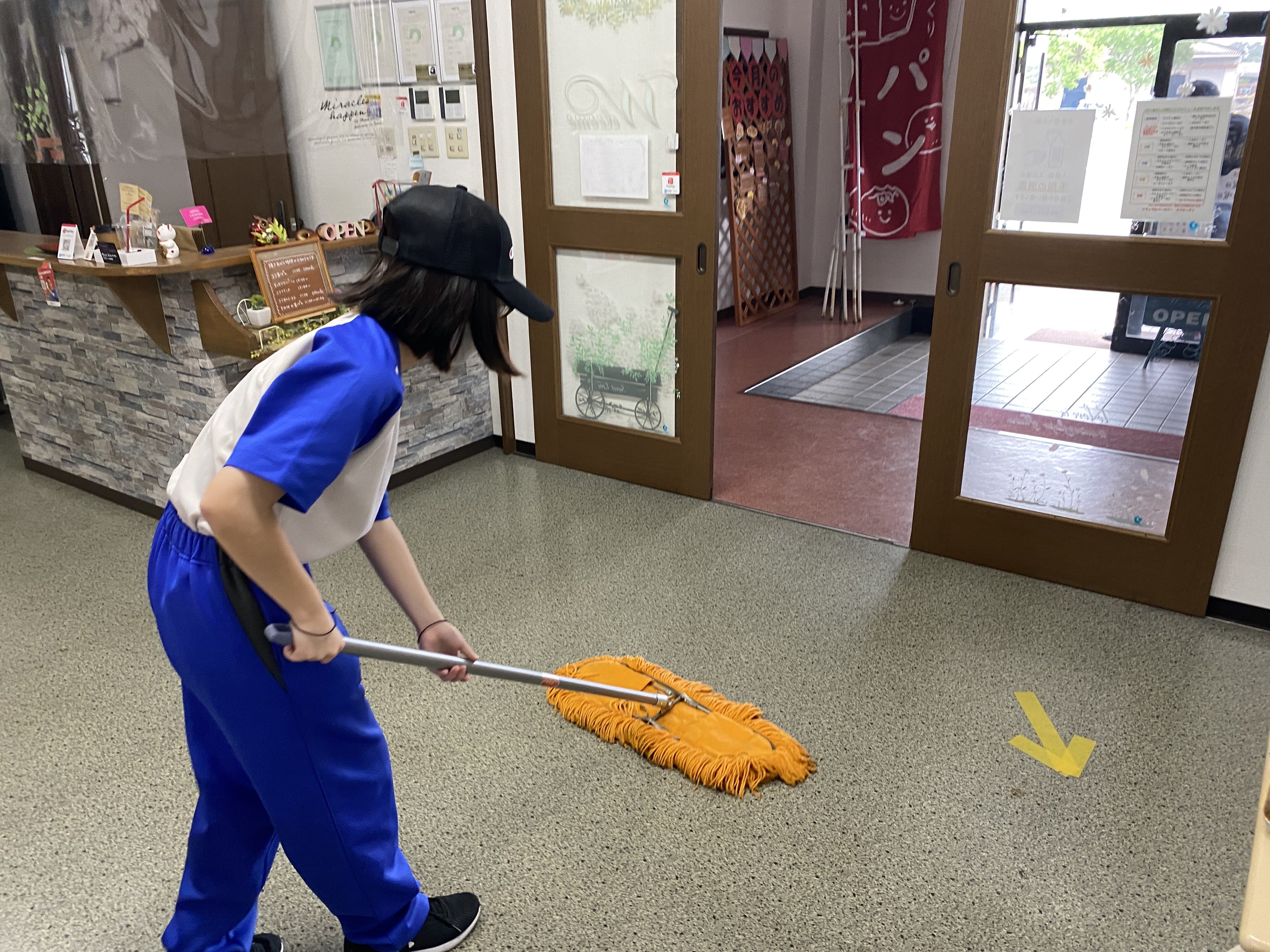 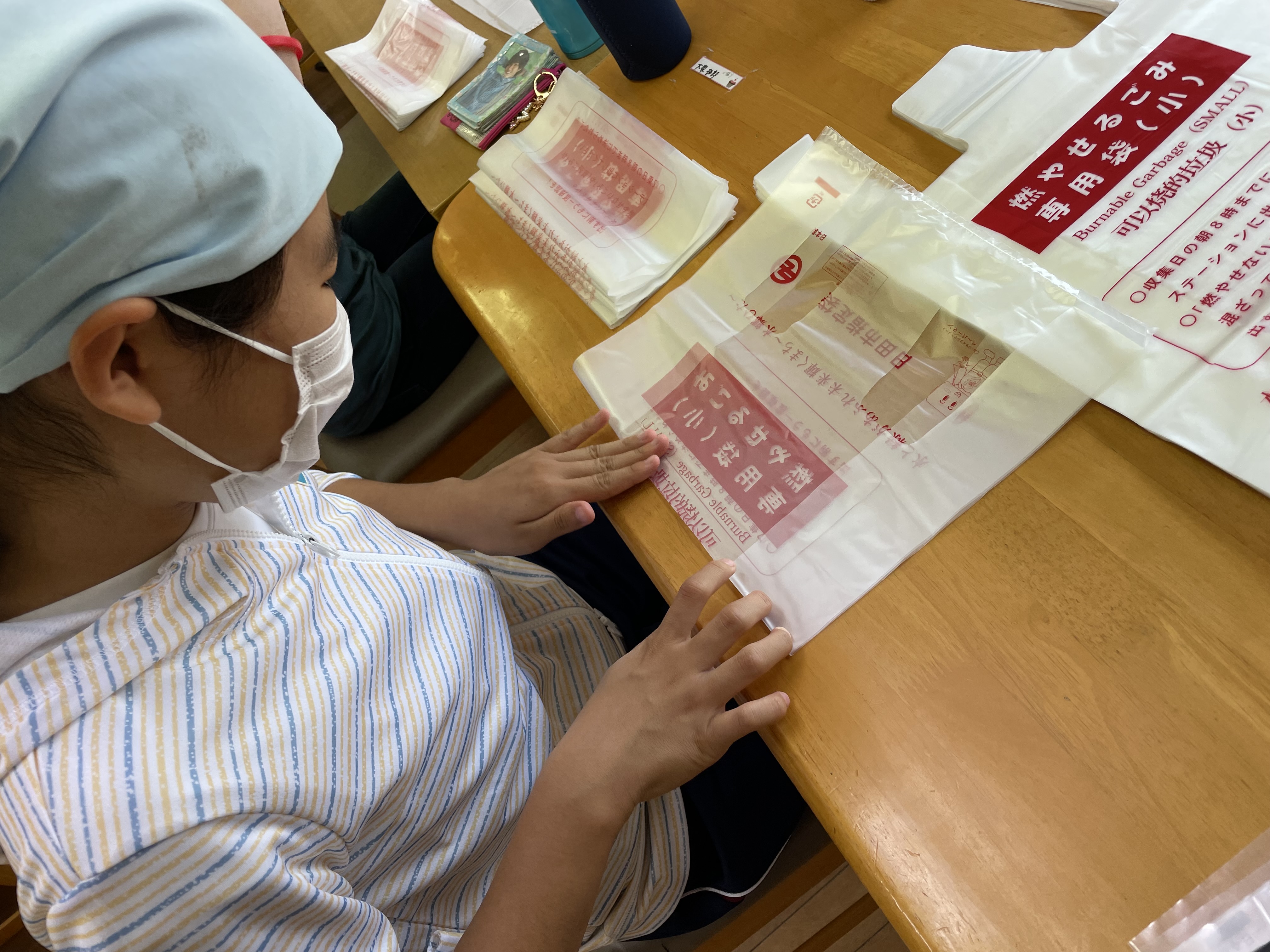 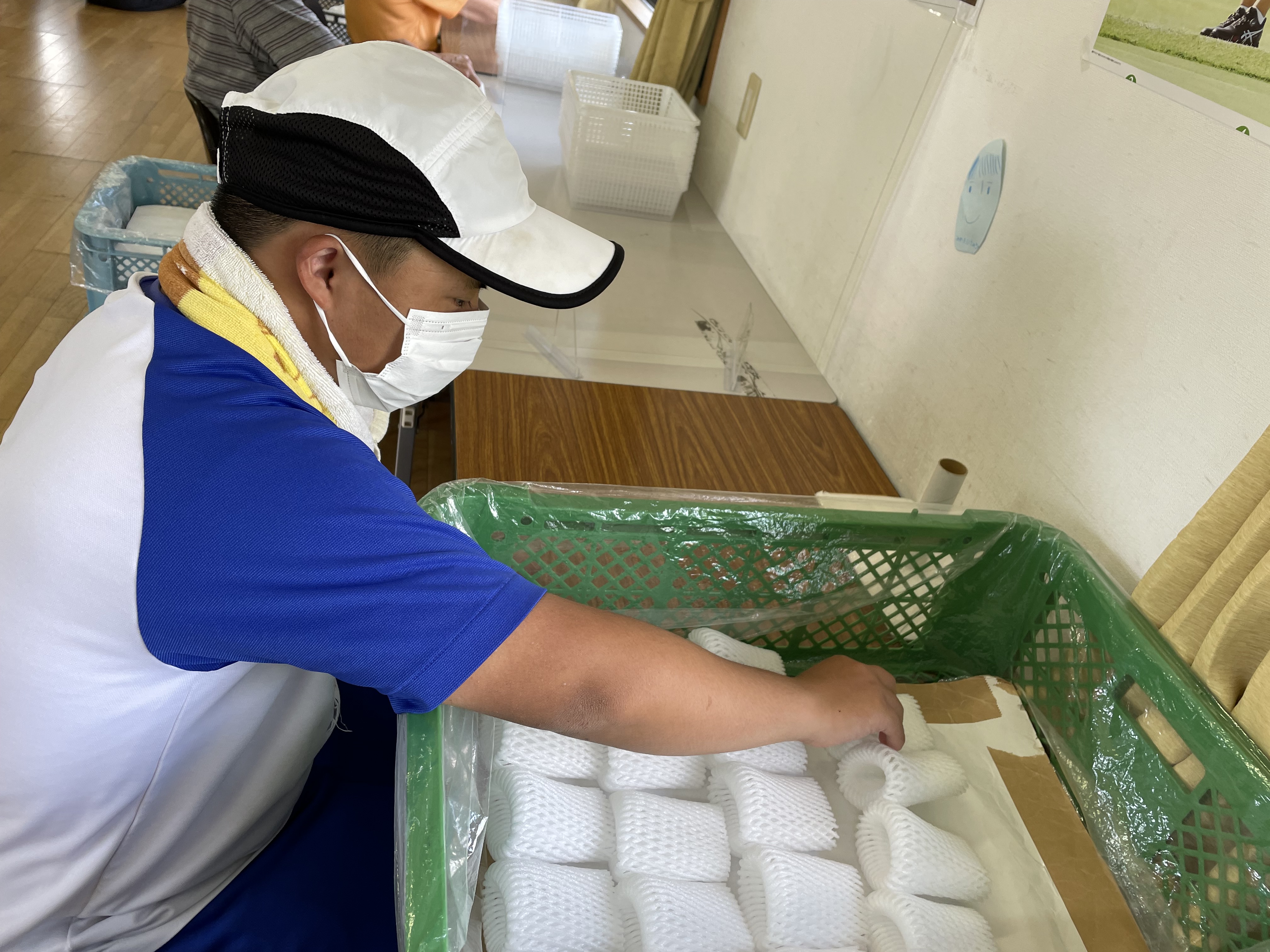 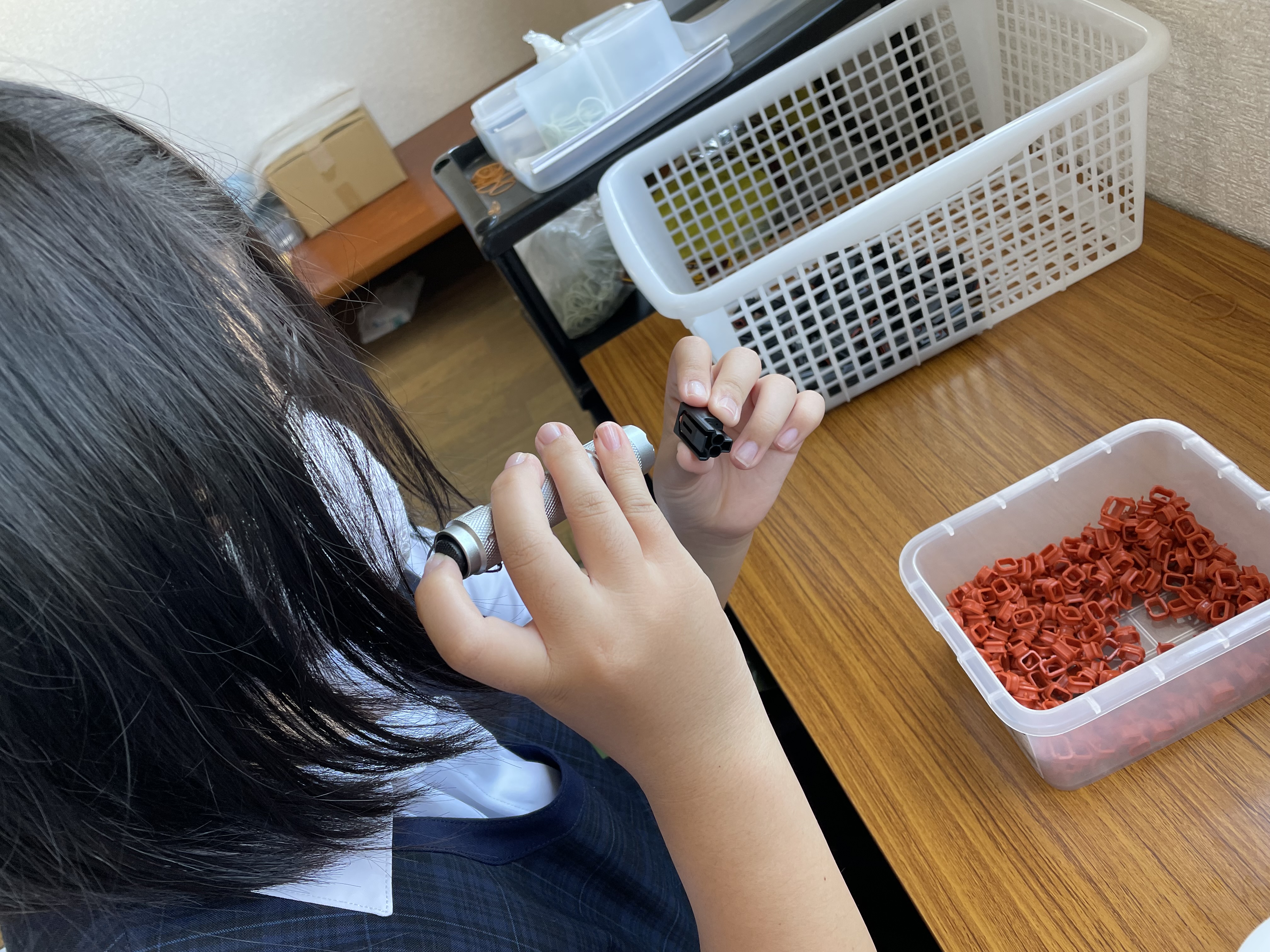 パン屋さんの清掃作業の様子です。ゴミ袋を10束にまとめて袋に詰める作業の様子です。フルーツネットをトレーに詰める作業の様子です。車の部品の組み立て作業の様子です。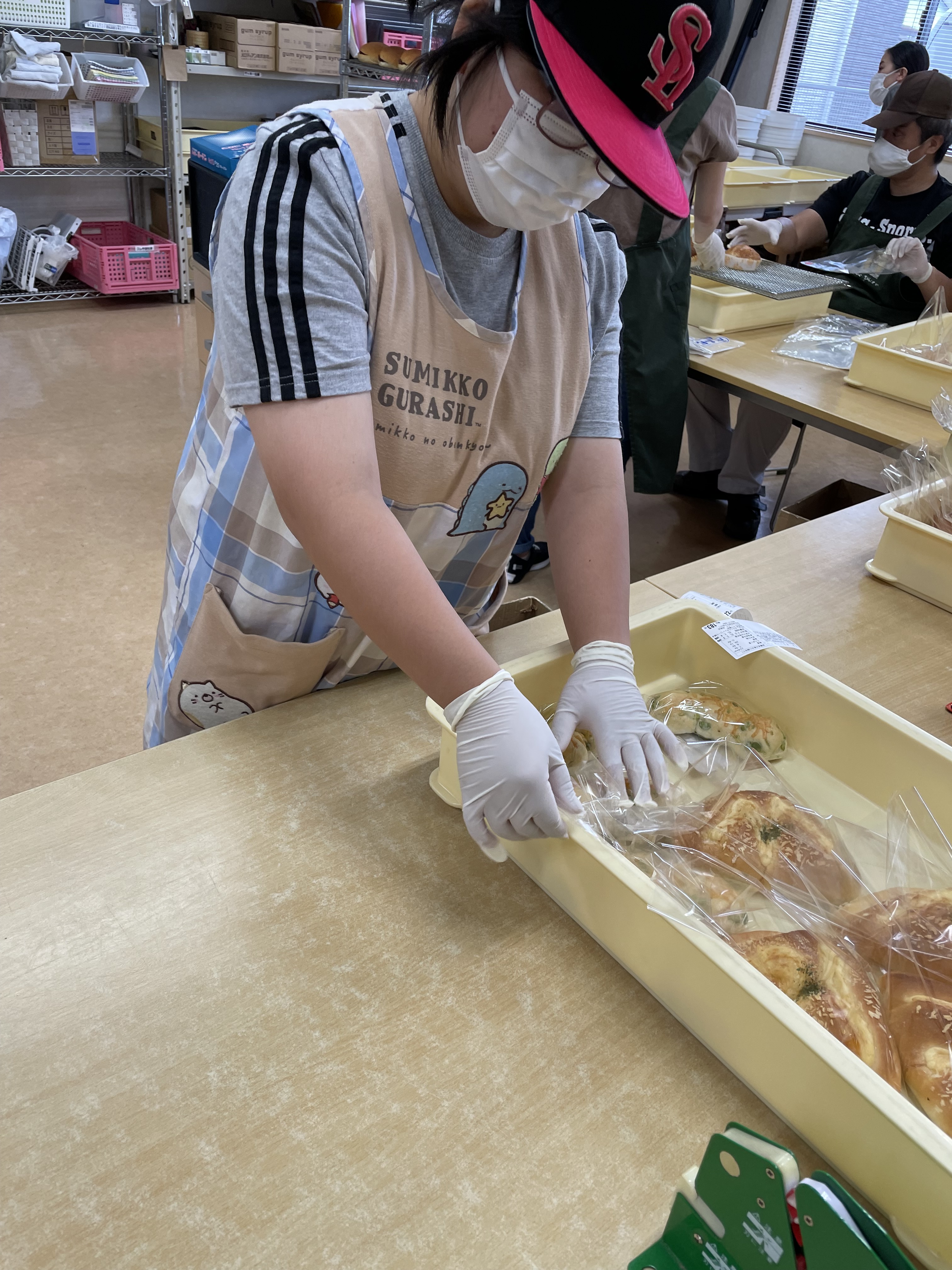 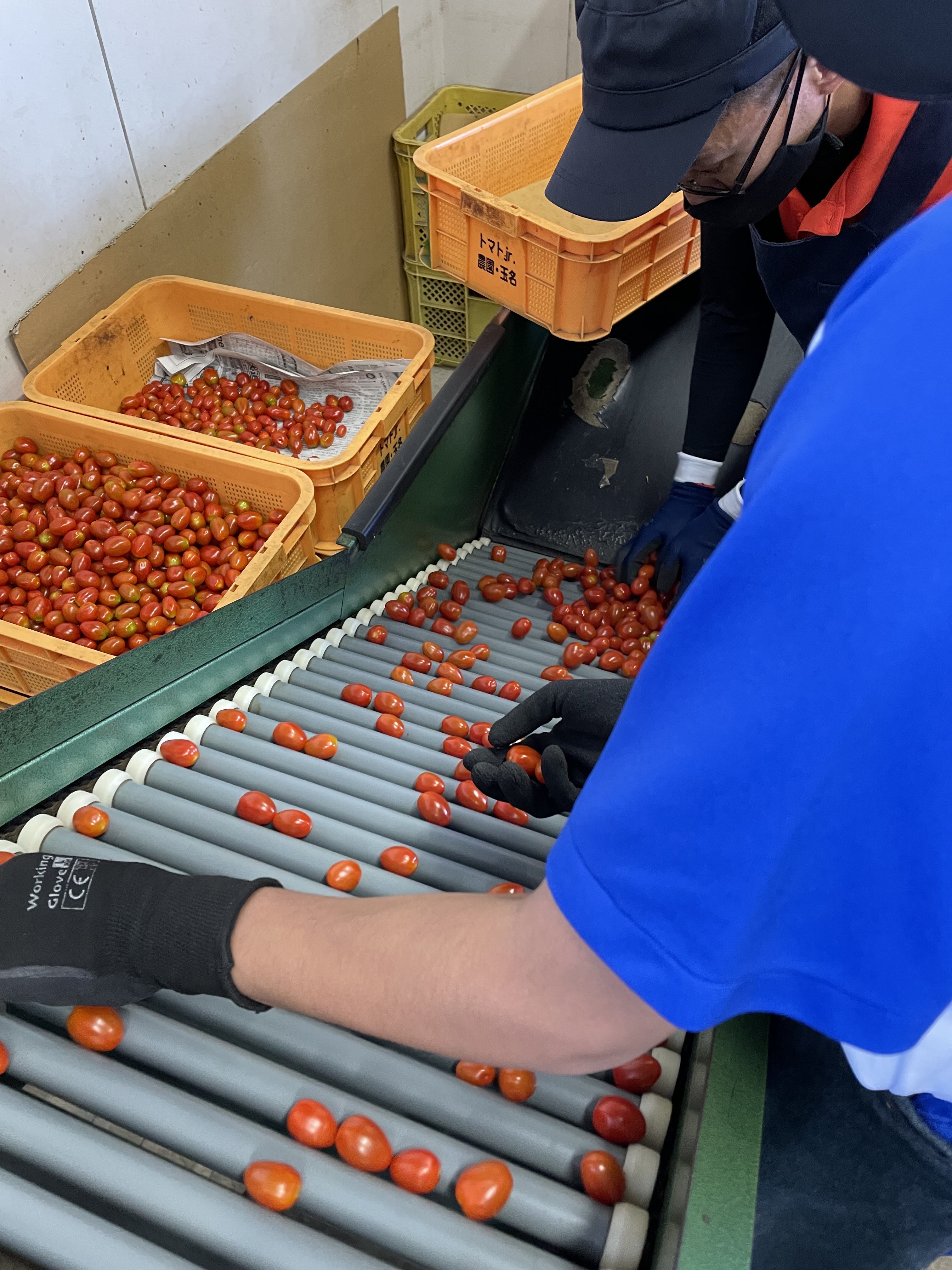 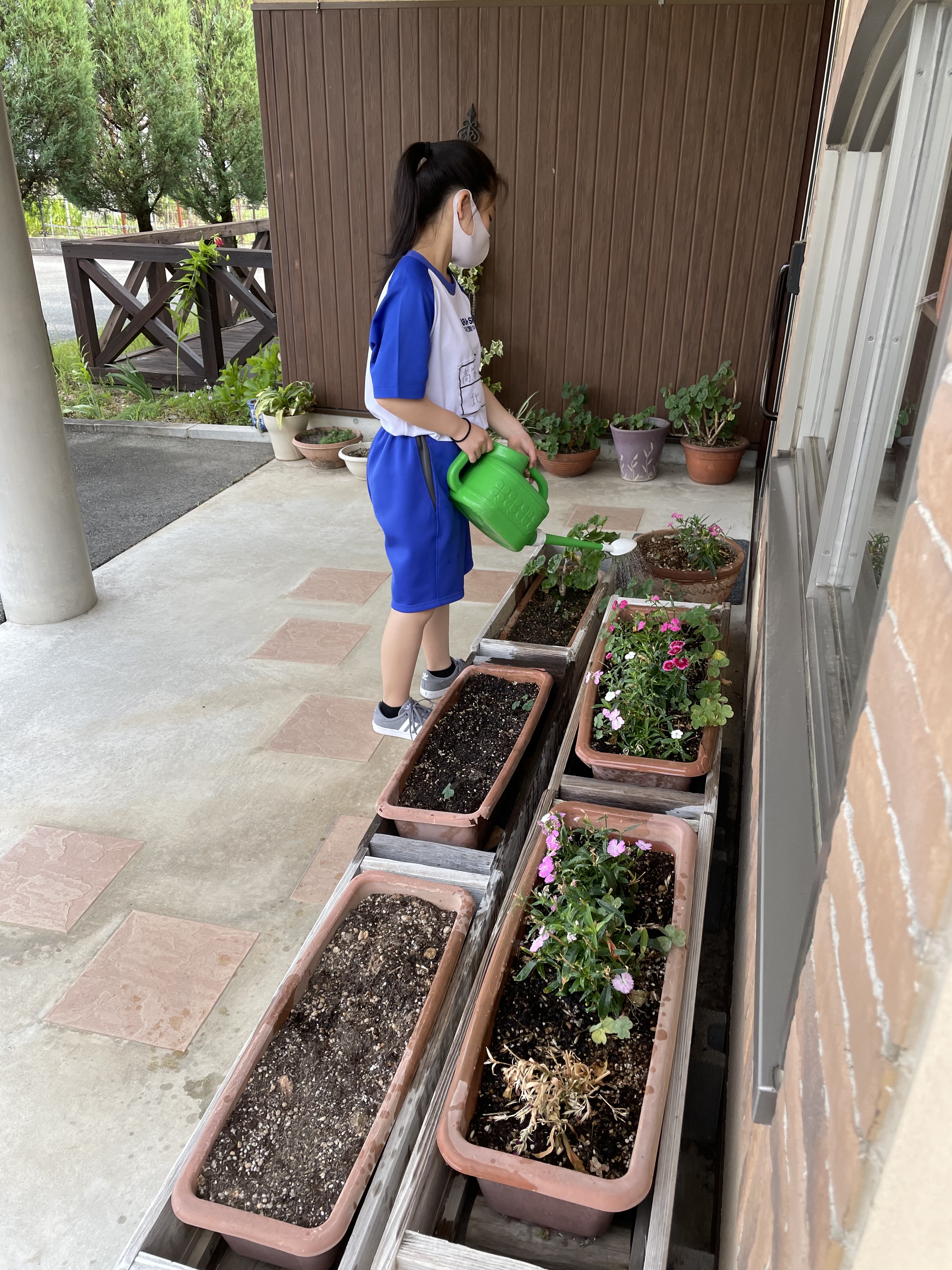 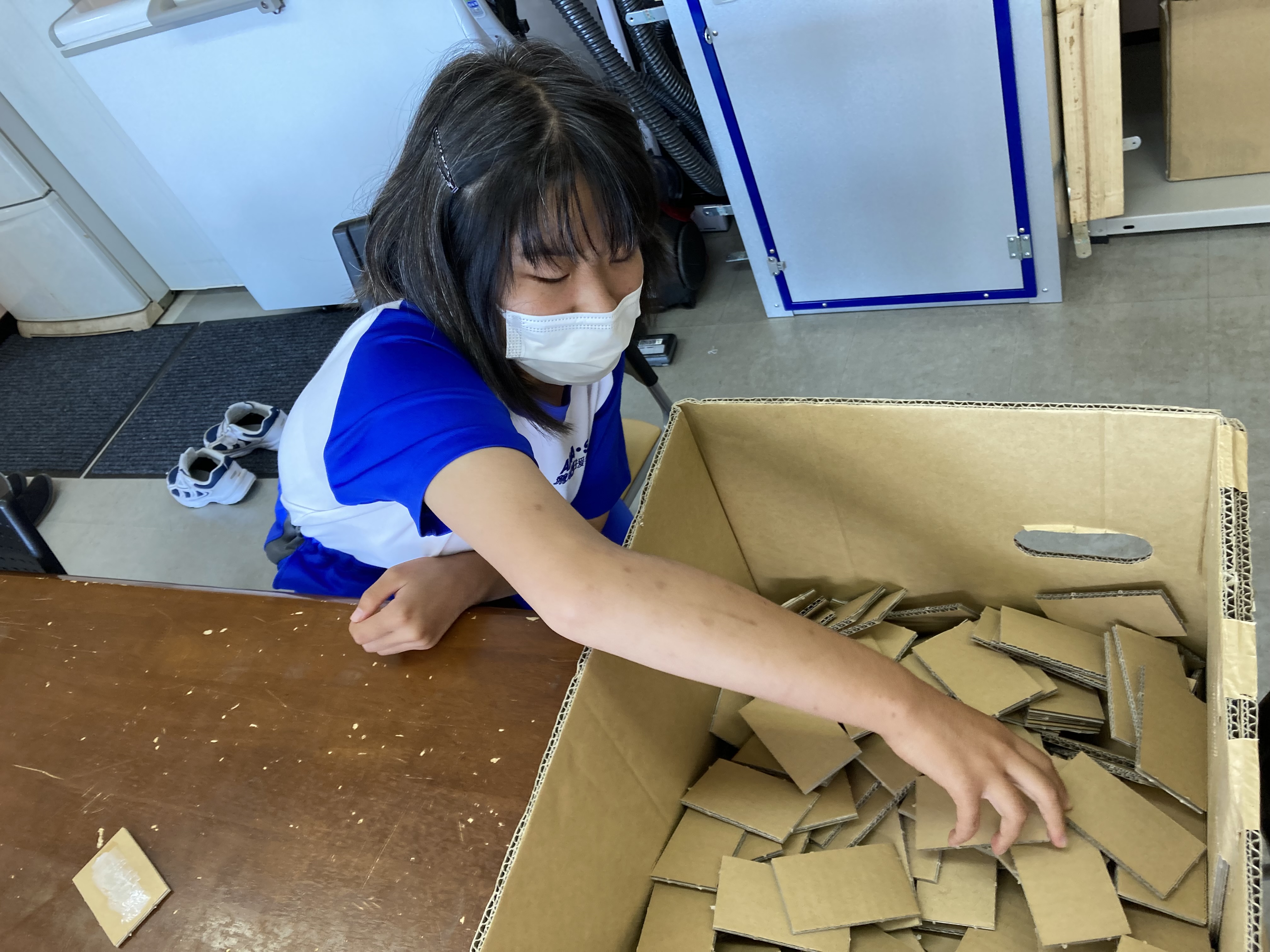 パンの袋詰め、値段シールを貼る作業の様子です。ミニトマトの選果作業の様子です。作業所の花壇の水やり作業の様子です。梱包用のクッション材を作る作業の様子です。